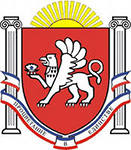 АДМИНИСТРАЦИЯ Скворцовского СЕЛЬСКого поселенияС И М Ф Е Р О П О Л Ь С К О Г О    Р А Й О Н АР Е С П У Б Л И К И   К Р Ы М ПОСТАНОВЛЕНИЕ№1812.02.2021 г. 	  		                         	                                    с. СкворцовоОб отмене постановления администрацииСкворцовского сельского поселения №205 от 08.12.2020 г.«Об утверждении Положения о порядке приватизации имущества, находящегося в муниципальной собственности Скворцовского сельского поселения Симферопольского района Республики Крым»В соответствии с Федеральным законом от 21.12.2001 № 178-ФЗ «О приватизации государственного и муниципального имущества», руководствуясь ч.10 ст. 35 Федеральным законом от 6 октября 2003 года № 131-ФЗ «Об общих принципах организации местного самоуправления в Российской Федерации», п. 18 ч. 1 ст. 33 Уставом муниципального образования Скворцовское сельское поселение Симферопольского района Республики Крым, на основании протеста прокуратуры Симферопольского района Республики Крым от 04.02.2021 г. №Исорг-20350022-666-21/-20350022 на постановление администрации Скворцовского сельского поселения №205 от 08.12.2020 г., администрация Скворцовского сельского поселенияПОСТАНОВЛЯЕТ:1. Отменить постановление администрации Скворцовского сельского поселения №205 от 08.12.2020 г. «Об утверждении Положения о порядке приватизации имущества, находящегося в муниципальной собственности Скворцовского сельского поселения Симферопольского района Республики Крым».2. Настоящее постановление подлежит официальному опубликованию (обнародованию) на информационном стенде в здании администрации Скворцовского сельского поселения по адресу: с. Скворцово, ул. Калинина, 59, а также на официальном сайте в сети «Интернет» - скворцовский.рф.3. Настоящее постановление вступает в силу с момента его подписания.4. Контроль за исполнением настоящего постановления оставляю за собой.Глава администрации Скворцовского сельского поселения	 	                                   Р.Ю.Дермоян